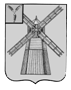 АДМИНИСТРАЦИЯ ПИТЕРСКОГО МУНИЦИПАЛЬНОГО РАЙОНА САРАТОВСКОЙ ОБЛАСТИП О С Т А Н О В Л Е Н И Еот 21 апреля  2014 года  № 168с. ПитеркаО внесении изменений в постановление главы администрации муниципального района от 29 марта 2010  года № 136В   соответствии   с   Федеральным   законом   от    25 декабря 2008 года № 273-ФЗ «О противодействии коррупции», Законом Саратовской области от 29 декабря 2006 года № 155-ЗСО «О противодействии коррупции в Саратовской области», Уставом Питерского муниципального района Саратовской области, администрация муниципального районаПОСТАНОВЛЯЕТ:1. Внести в постановление главы администрации Питерского муниципального района от 29 марта 2010 года № 136 «Об утверждении Положения о порядке работы системы "Телефон доверия" для оперативного получения информации о фактах коррупции в Питерском муниципальном районе» следующие изменения:- в пункте 2 постановления слова «первого заместителя главы администрации Питерского муниципального района Макрицина А.В.» заменить словами «руководителя аппарата-начальника отдела по организационной работе администрации Питерского муниципального района Безгинова В.Н.»;- в пункте 2  статьи 3 приложения к постановлению цифры « 2-14-16» заменить  цифрами «2-13-65»2. Настоящее постановление вступает в силу с момента опубликования на официальном сайте администрации Питерского муниципального района Саратовской области в сети Интернет: http://piterka.sarmo.ru/.3. Контроль за исполнением настоящего постановления оставляю за собой.Глава администрациимуниципального района                                                                         В.Н. Дерябин